広南中学校　第１学年　総合的な学習の時間【魅力的な生き方さがし】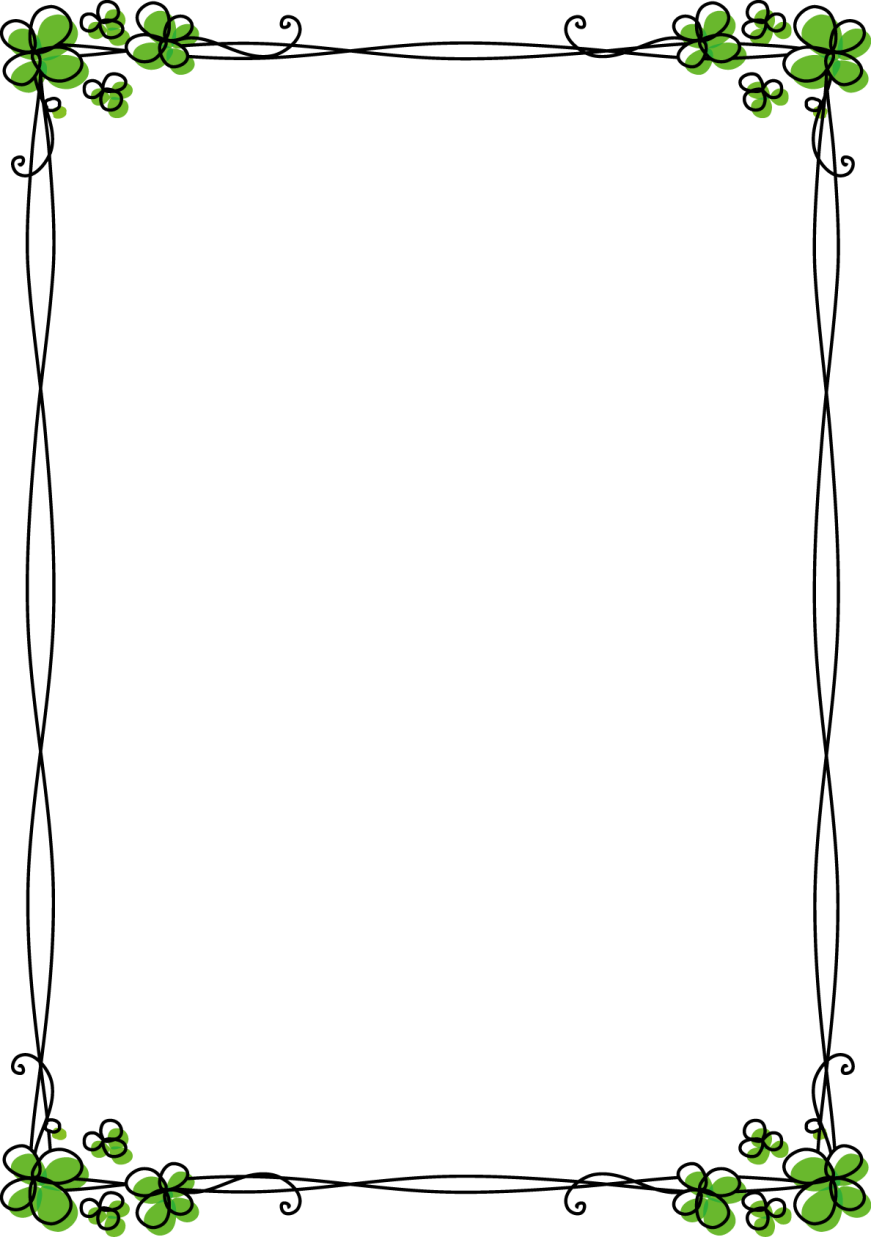 　本は文字ではない。　本は人じゃ。　　　　　　　　開けば触れることができる。ほかの人の考えに。　江戸におる人にも，外国におる人にも，　　　　　　　　　とうの昔に亡うなった人にも出会うことができる。同じく悩んで，同じく答えを見つけようとした誰かがおって教えてくれる。　　　　　　　　その人の目で見た，世の中の，　　　　　　　　　　　　　人生のあらゆることを教えてくれる。　　　　　　　　　　　　　　　　　　　　　　　　　　　　　　　　　　　　　　　　　　　大島里美　宮村優子　金子ありさ　小松江里子　脚本「花燃ゆ」　より　　　　　　　呉市立広南中学校　　　1年A組（　　）番　名前（　　　　　　　　　）広南中学校　第１学年　総合的な学習の時間【魅力的な生き方さがし】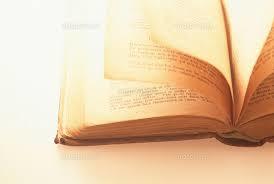 魅力的な生き方さがし〈 はじめに 〉　　広南中学校では，総合的な学習の時間において「未来を創る」力を身に付けるための学習を進めています。　「魅力的な生き方さがし」の単元は，歴史上の人物や，実社会で活躍している人物に関する本をじっくり読み込み，その生き方を深く知ることから始まります。そして，そこから自分の生き方をより魅力あるものにするために，自分が何をすれば良いのか，さらに，自分の未来には何が必要かをじっくり考えていきましょう。広南中学校　第１学年　総合的な学習の時間【魅力的な生き方さがし】★目的★　○ 本を通して歴史上の人物や，実社会で活躍している様々な人物の生き方を知り，その魅力に接することで，よりよい自分の生き方を考える。　　　　　○ ビブリオトークを通して，工夫して効果的に表現する力をつけるとともに，　 それぞれが学んだことを共有する。★学習の流れ★STEP １　「魅力的な生き方さがし」の目的とは？・・・・・本との出会いSTEP ２　本から情報収集する方法は？・・・・・・・・・・情報収集の方法を知るSTEP ３　情報の整理・分析のポイントは？・・・・・・・・原稿の下書きSTEP ４　ビブリオトークの工夫のポイントは？・・・・・・原稿とフリップの作成STEP ５　ビブリオトークのよい話し方のポイントは？・・・原稿の読み込みSTEP ６　ビブリオトークを練り上げよう！・・・・・・・・発表練習と手直しSTEP ７　運命の本ビブリオトークでいろいろな人生の魅力を伝えあおう！・・・発表会　　STEP ８　身に付けた力を自己評価しよう！・・・・・・・・・・・振り返りと評価　STEP ９　運命の本ビブリオトークで学んだ，いろいろな人生の魅力を保護者にも伝えよう！・・・発表会および振り返りと評価広南中学校　第１学年　総合的な学習の時間【魅力的な生き方さがし】「魅力的な生き方さがし」ルーブリック・・・この学習で身に付けること私の運命の本は，　★今日の授業を終えて★広南中学校　第１学年　総合的な学習の時間【魅力的な生き方さがし】★★★MEMO広南中学校　第１学年　総合的な学習の時間【魅力的な生き方さがし】●自分の選んだ本をじっくり読み，「魅力的な生き方」について，次の３つのポイントで考え，ビブリオトークに向けてまとめていきましょう。※今回は，この３点についてフリップに内容をまとめて，フリップを使って発表します。制限時間は２分です。　先輩のフリップから，特徴をつかみ取ろう。　発表例１発表例２発表例３MEMO広南中学校　第１学年　総合的な学習の時間【魅力的な生き方さがし】●ビブリオトークの発表の方法と評価規準広南中学校　第１学年　総合的な学習の時間【魅力的な生き方さがし】ビブリオトークの原稿作り●ビブリオトーク　原稿の流れ (1)　その人物の生き方の紹介・本から分かる具体的な内容で伝える。　　・本とは別にインターネットなど別の資料を用いて調べたことでも良い。（例）「私が紹介する本は【　　　　　】さんの【　　　　　】という本です。～～～～という内容です。提示するフリップの原案を書いておこう。※生き方を紹介するため　のキーワードや，生き　方を決めた事柄など(2) その人物の生き方，考え方など大きく感動した点。すごいと思ったところ。なぜそう思ったかを理由をつけて述べる。（例）＜私が感動したところは・・・などの始まりで＞(3)　自分がこの本を読んで学んだ内容をまとめ，決意表明をする。（例）「この本を通して学んだことは，～～～～～です。これからの生活で～～※この本から，その人の生き方を知り，そこから自分の生き方をより魅力あるものにするために，自分の未来のために，自分が何をすれば良いのか，何が必要かを考えていこう。広南中学校　第１学年　総合的な学習の時間【魅力的な生き方さがし】★★★MEMO広南中学校　第１学年　総合的な学習の時間【魅力的な生き方さがし】★★★MEMO広南中学校　第１学年　総合的な学習の時間【魅力的な生き方さがし】広南中学校　第１学年　総合的な学習の時間【魅力的な生き方さがし】１年A組（　　　）番　名前（　　　　　　　　）「魅力的な生き方さがし」ルーブリック　★「魅力的な生き方さがし」の学習を終えて★この学習を通して①～⑥のなかで伸ばせたところ（いくつでもOK！）この学習を終えてこれからの生活で自分が頑張りたいこと・・・を中心に振り返りを書きましょう。先生から総合的な学習の時間　評価用紙　　1年Ａ組（　　）番　なまえ〔　　　　　　　　　　　〕振り返りをしよう発表が良かったと思う人を3人選ぼう自分の発表はどうでしたかこの取り組みを通しての感想（学んだこと・友だちの新しい面を発見したことなど）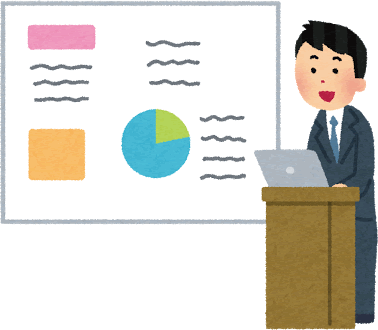 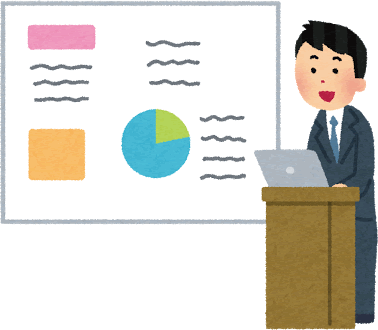 資質・能力及び態度評　価　基　準情報収集力Ａ　課題の書籍で疑問に思ったことについて自分で調べたりしてすることができた。Ｂ　課題の書籍の中から生き方のキーワードをみつけることができた。Ｃ　課題の書籍に興味を持って，付箋をつけながら読むことができた。思考力・表現力Ａ　フリップだけでなく，話し方など相手を引きつける工夫することができた。Ｂ　自分の考えを加えて原稿やフリップにまとめることができた。Ｃ　わかったことを原稿やフリップにまとめることができた。挑戦心・探究心Ａ　難しい本でも役に立つ本であれば読んでみたい。Ｂ　少し努力すれば読める本であれば読んでみたい。　Ｃ　自分が読めるような本であれば読んでみたい。協働的な態度Ａ　自分や友達の発表だけでなく，先生や保護者などいろいろな人の力も借りることで，考えをより深めることができた。Ｂ　いろいろな友だちの発表も聞くことで，考えを深めることができた。Ｃ　いろいろな友だちの発表もがんばって聞くことができた。感謝・貢献Ａ　将来は，仕事をすることを通して家族・地域・社会に貢献したい。Ｂ　自分が，いろいろな人のおかげで生活できていることに感謝したい。 Ｃ　自分は，いろいろな人のおかげで生活できていると思う。責任感・使命感Ａ　ビブリオトークを通して学んだことを自分の生き方に生かしていきたい。Ｂ　ビブリオトークを通して学んだことは，自分の生き方にとって有効だと思う。 Ｃ　ビブリオトークを通して学んだことは大切だと思う。発表者タイトル気付いたこと１「スーホの白い馬」への旅２ヘレン・ケラー３未知の世界へ立ち向かった人たち４余命1か月の花嫁５世界のお母さん　マザーテレサ６生ごみは大地を生かす７明日へ虹をかけた船８ﾌﾟﾛｼﾞｪｸﾄＸ ～ｽﾎﾟｰﾂ　感動と友情のﾄﾞﾗﾏ　～９感染症とたたかった科学者たち10ひろすけ童話ひとすじに11ほんまにオレはアホやろか12ガリレオ・ガリレイ13被災地の動物を救え！雲仙・普賢岳で活動するボランティア14こんにちはバイマーヤンジンです15リンカン アメリカを変えた大統領16折り鶴は世界にはばたいた17ロシアからきた大投手資質・能力及び態度評　価　基　準自己評価①　情報収集力Ａ　課題の書籍で疑問に思ったことについて自分で調べたりしてすることができた。Ｂ　課題の書籍の中から生き方のキーワードをみつけることができた。Ｃ　課題の書籍に興味を持って，付箋をつけながら読むことができた。②　思考力・表現力Ａ　フリップだけでなく，話し方など相手を引きつける工夫することができた。Ｂ　自分の考えを加えて原稿やフリップにまとめることができた。Ｃ　わかったことを原稿やフリップにまとめることができた。③　挑戦心・探究心Ａ　難しい本でも役に立つ本であれば読んでみたい。Ｂ　少し努力すれば読める本であれば読んでみたい。　Ｃ　自分が読めるような本であれば読んでみたい。④　協働的な態度Ａ　自分や友達の発表だけでなく，先生や保護者などいろいろな人の力も借りることで，考えをより深めることができた。Ｂ　いろいろな友だちの発表も聞くことで，考えを深めることができた。Ｃ　いろいろな友だちの発表もがんばって聞くことができた。⑤　感謝・貢献Ａ　将来は，仕事をすることを通して家族・地域・社会に貢献したい。Ｂ　自分が，いろいろな人のおかげで生活できていることに感謝したい。 Ｃ　自分は，いろいろな人のおかげで生活できていると思う。⑥　責任感・使命感Ａ　ビブリオトークを通して学んだことを自分の生き方に生かしていきたい。Ｂ　ビブリオトークを通して学んだことは，自分の生き方にとって有効だと思う。 Ｃ　ビブリオトークを通して学んだことは大切だと思う。発表者タイトル評価メモ１「スーホの白い馬」への旅S・A・B・C・D２ヘレン・ケラーS・A・B・C・D３未知の世界へ立ち向かった人たちS・A・B・C・D４余命1か月の花嫁S・A・B・C・D５世界のお母さん　マザーテレサS・A・B・C・D６生ごみは大地を生かすS・A・B・C・D７明日へ虹をかけた船S・A・B・C・D８ﾌﾟﾛｼﾞｪｸﾄＸ ～ｽﾎﾟｰﾂ　感動と友情のﾄﾞﾗﾏ　～S・A・B・C・D９感染症とたたかった科学者たちS・A・B・C・D10ひろすけ童話ひとすじにS・A・B・C・D11ほんまにオレはアホやろかS・A・B・C・D12ガリレオ・ガリレイS・A・B・C・D13被災地の動物を救え！雲仙・普賢岳で活動するボランティアS・A・B・C・D14こんにちはバイマーヤンジンですS・A・B・C・D15リンカン アメリカを変えた大統領S・A・B・C・D16折り鶴は世界にはばたいたS・A・B・C・D17ロシアからきた大投手S・A・B・C・Dなまえ理由自己評価　Ｓ・Ａ・Ｂ・Ｃ・Ｄ理由：